OMB#: 1850-0877									Expiration Date:										Charting the Progress of Education Reform: An Evaluation of the Recovery Act’s Role District SurveySpring 2011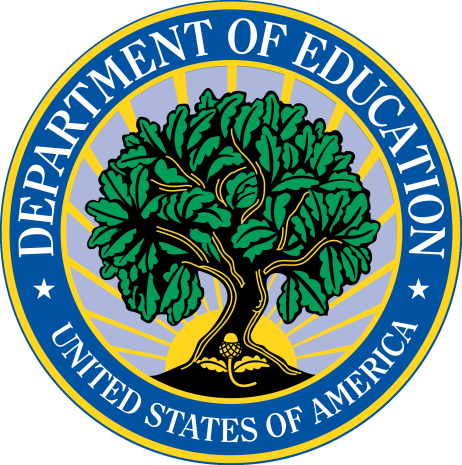 Paperwork Reduction Act of 1995 According to the Paperwork Reduction Act of 1995, no persons are required to respond to a collection of information unless such collection displays a valid OMB control number. The valid OMB control number for this information collection is 1850-0877. The approximate time required to complete this data collection is estimated to be 75 minutes.  If you have any comments concerning the accuracy of the time estimates or suggestions for improving this form, please write to: U.S. Department of Education, Washington, D.C. 20202-4651. If you have comments on concerns regarding the status of your individual submission of this form, write directly to: Institute of Education Sciences, U.S. Department of Education, 555 New Jersey Avenue, NW, Washington, DC  20208.Notice of Confidentiality Information collected for this study come under the confidentiality and data protection requirements of the Institute of Education Sciences (The Education Sciences Reform Act of 2002, Title I, Part E, Section 183).  Information that could identify an individual or institution will be separated from the survey responses submitted, kept in secured locations, and be destroyed as soon as they are no longer required. Survey responses will be used only for research purposes. The reports prepared for the study will summarize survey findings across individuals and institutions and will not associate responses with a specific district, school, or person. We will not provide information that identifies you or your district to anyone outside the study team, except as required by law. Introduction This survey and the larger study of which it is a part are supported under a contract from the United States (U.S.) Department of Education, Institute of Education Sciences (IES).  The overall purposes of the study are to examine (1) ongoing education reform efforts, (2) the uses of funds available under the American Recovery and Reinvestment Act of 2009 (ARRA or the Recovery Act) to support these reforms, and (3) the challenges associated with the reforms.  This survey focuses on district reform efforts.  The survey includes seven sections and covers the topics listed in the table below.  Given the scope of topics covered in this survey, we anticipate that several different district staff will contribute responses to various items.Your district’s responses are critical to drawing lessons to improve federal efforts to support education reform.  In addition, your responses will help inform policy makers, educators and researchers at the local, state, and national levels of reform efforts underway and challenges being encountered.   All survey results will be presented as aggregate findings and no individual districts will be named or otherwise identified in any study reports or other communications that use survey data. The study, including this survey, is being conducted by Westat and its partners, Policy Studies Associates, the University of Wisconsin, and Chesapeake Research Associates.  IES is providing technical direction.Once your district’s survey is complete, please provide the following information for the district administrator(s) who assisted with the completion of each section of the survey.  Existence of Low-Performing Schools in Your DistrictThroughout this survey, we ask if your district targeted particular reform strategies to low-performing schools or educators in low-performing schools.  For this survey, we define a low-performing school as: any Title I eligible school in improvement, corrective action, or restructuring; and any high school (regardless of Title I funding or status) that has had a cohort graduation rate (percent of 9th graders who graduate within 4 or 5 years) that is less than 60 percent over the last several years. Did your district have any schools identified as low-performing in the 2010-2011 school year?   Yes  No If you checked “No” to item 1, you will be directed to skip subsequent topics related to low-performing schools.II.	District Strategies Related to Educator Recruitment, Hiring, and InductionIndicate whether your district used the strategies below to recruit new educators (i.e., those in their first year of teaching or principal experience) in the 2009-2010 and 2010-2011 school years.  Report strategies that your district used.  Do not report on any strategies that your state education agency (SEA) or schools are using independently of district strategies.  *Note if your district does not have any low-performing schools (as defined in Section I), skip to the next row.Indicate whether your district used the strategies below to support school hiring and new teacher induction (i.e., help for teachers in their first year of teaching) in the 2009-2010 and 2010-2011 school years.  Indicate whether any of these strategies were targeted to low-performing schools in 2010-2011.  *Note if your district does not have any low-performing schools (as defined in Section I), skip to the next row.**Effective teacher are those whose students achieve  acceptable rates (e.g., at least one grade level in an academic year) of student growth.Indicate to what extent, if at all, your district encountered these challenges when recruiting, hiring, and supporting new educators in the 2010-2011 school year*Effective teachers are those whose students achieve  acceptable rates (e.g., at least one grade level in an academic year) of student growth. Effective principals are those whose students, overall and for each subgroup, achieve acceptable rates (e.g., at least one grade level in an academic year) of student growth.III.  Educator Performance Evaluation and Compensation SystemsIndicate whether your district included the components below in the educator performance evaluation system in use in your district in the 2009-2010 and 2010-2011 school years.  Indicate whether any of these components were targeted to educators in low-performing schools in 2010-2011.  *Note if your district does not have any low-performing schools (as defined in Section I), skip to the next row.Indicate whether your district included the components below in the educator compensation system in use in your district in the 2009-2010 and 2010-2011 school years.  Indicate whether any of these components were targeted to educators in low-performing schools in 2010-2011.  *Note if your district does not have any low-performing schools (as defined in Section I), skip to the next row.Indicate whether your district employs the approaches below to use student achievement data in decisions about educator tenure, assignment, and retention in the 2009-2010 and 2010-2011 school years.  Indicate whether any of these uses of student achievement data were targeted to educators in low-performing schools in 2010-2011.  Report on how your district used these data.  Do not report on how schools may use this information if they are responsible for decisions related to tenure and retention.   *Note if your district does not have any low-performing schools (as defined in Section I), skip to the next row.Indicate to what extent, if at all, your district encountered these challenges when implementing educator evaluation and compensation systems in the 2010-2011 school year. IV. 	District Strategies Related to Restructuring or Reorganizing Schools to Improve Student Learning Indicate whether your district used the strategies below to support school restructuring or reorganization in the 2009-2010 and 2010-2011 school years.  Indicate whether any of these strategies were targeted to low-performing schools in 2010-2011.  *Note if your district does not have any low-performing schools (as defined in Section I), skip to the next row.**Effective teacher are those whose students achieve  acceptable rates (e.g., at least one grade level in an academic year) of student growth.Indicate whether your district used the strategies below to help individual schools improve instruction and related support activities in the 2009-2010 and 2010-2011 school years.  Indicate whether any of these strategies were targeted to low-performing schools in 2010-2011.  *Note if your district does not have any low-performing schools (as defined in Section I), skip to the next row.Indicate whether your district made available or provided the professional development activities below related to supporting school restructuring and improving instruction in the 2009-2010 and 2010-2011 school years.  Indicate whether any of these activities were targeted to teachers in low-performing schools in 2010-2011.  Report only in district-level plans and activities.  Do not report on your state education agency (SEA) activities associated with professional development. *Note if your district does not have any low-performing schools (as defined in Section I), skip to the next row.1A summative assessment summarizes learning as of a particular point in time and is used for evaluative purposes (e.g., a grade).  Examples of summative assessments include state or district standards-based assessments or an end of course assessment. 2 Interim assessments are tests given periodically to check student progress, including standardized and diagnostic assessments but not including teacher-developed tests.Indicate to what extent, if at all, your district encountered these challenges when supporting school restructuring and improvement in the 2010-2011 school year. *Note if your district does not have any low-performing schools (as defined in Section I), skip to the next row.V. District Strategies Related to State Standards, Curricula, and Assessments Has your state adopted the Common Core State Standards in Mathematics and/or English Language Arts? Yes (Skip to Item 15) No (Continue to Item 14) Do Not Know (Continue to Item 14)Has your state adopted other new or revised content standards in Mathematics, Reading/English Language Arts, Science, and/or Social Studies in the 2009-10 or 2010-2011 school years?  Yes (Continue to Item 15)  No (Skip to Item 21) Do Not Know (Skip to Item 21)Indicate for which subjects your district planned or implemented activities related to the Common Core State Standards or other new or revised state content standards for the 2010-2011 school year. New content standards adopted by your state may include the Common Core State Standards or other state content standards adopted or revised in 2009-2010 or 2010-2011.Report only district-level plans and activities for this school year.  For example, enter a ‘No’ for mathematics under the Common Core State Standards if your state adopted these standards, but the district was not actively planning or implementing activities related to these mathematics standards in 2010-2011.Indicate whether your district used the strategies below to implement any new or revised state content standards in the 2009-2010 and 2010-2011 school years.  Indicate whether any of these strategies were targeted to low-performing schools in 2010-2011.*Note if your district does not have any low-performing schools (as defined in Section I), skip to the next row.Indicate whether your district made available or provided the professional development activities below to educators who teach or mentor in that subject related to the Common Core State Standards or other new or revised state content standards in the 2009-2010 and 2010-2011 school years.  Indicate whether any of these activities were targeted to educators in low-performing schools in 2010-2011. Report only district-level plans and activities.  Do not report on SEA sponsored or organized professional development activities. *Note if your district does not have any low-performing schools (as defined in Section I), skip to the next row.Indicate to what extent, if at all, your district encountered these challenges when planning or implementing the Common Core State Standards or other new or revised state content standards in the 2010-2011 school year.  Did your district use new summative assessments aligned with the Common Core State Standards or other new or revised state content standards in the 2010-2011 school year?  Yes Continue to Item 20 No Skip to Item 21Indicate for which subjects your district used new summative assessments aligned with the Common Core State Standards or other new or revised state content standards in the 2010-2011 school year.Indicate whether your district used the strategies below to implement new or existing assessments and to use data systems for storing, reporting, and using assessment results in the 2009-2010 and 2010-2011 school years.  Indicate whether any of these strategies were targeted to low-performing schools in 2010-2011 Report on strategies related to assessments in use in the 2009-2010 and 2010-2011 school years. These may or may not include new assessments aligned with the Common Core State Standards or other new or revised state content standards.Report only district-level plans and activities.  Do not report on SEA activities associated with these strategies. *Note if your district does not have any low-performing schools (as defined in Section I), skip to the next row.1A summative assessment summarizes learning as of a particular point in time and is used for evaluative purposes (e.g., a grade).  Examples of summative assessments include state or district standards-based assessments or an end of course assessment. 2 Interim assessments are tests given periodically to check student progress, including standardized and diagnostic assessments but not including teacher-developed tests.Indicate to what extent, if at all, your district encountered these challenges when implementing assessments and using data systems for storing, reporting, and using assessment results in the 2010-2011 school year. VI.  District Reform Priorities for the 2011-2012 School YearWe realize that districts may need to make choices about their emphasis on particular reform areas.  In the table below, indicate the priority level of each district reform area below for the 2011-2012 school year.  Select only one “highest” priority reform area. *Note if your district does not have any low-performing schools (as defined in Section I), skip to the next row.1Effective teachers are those whose students achieve  acceptable rates (e.g., at least one grade level in an academic year) of student growth. Effective principals are those whose students, overall and for each subgroup, achieve acceptable rates (e.g., at least one grade level in an academic year) of student growth.2A summative assessment summarizes learning as of a particular point in time and is used for evaluative purposes (e.g., a grade).  Examples of summative assessments include state or district standards-based assessments or an end of course assessment. 3 Interim assessments are tests given periodically to check student progress, not including teacher-made tests.District Spending of Recovery Act FundsIn this section, we ask about how districts generally spent education funds received through the Recovery Act.  A district may have received Recovery Act funds through one or more programs, such as the:State Fiscal Stabilization Fund, the Title I Supplemental Appropriation, the IDEA Supplemental Appropriation, Race to the Top, the Teacher Incentive Fund, a School Improvement Grant, and/or the Investing in Innovation Fund (i3).  A district may receive these funds directly as a grant recipient, through formula funding from the SEA, or as a sub-recipient to an SEA grant.   We are interested in Recovery Act funds your district received through any of these mechanisms. Note that we are not asking you to report on Education Job Funds which your district may have received.Thinking about all of the Recovery Act funds your district received in 2009-2010 and 2010-2011, estimate the percentage of those funds that your district allocated for:staff position expenditures (including new jobs created and existing jobs maintained, at both the district and school levels) expenditures for data systems and classroom or instructional technology (this includes expenditures for data systems that: track student achievement over time, link students to teachers of record, and track educator quality.  Also include expenditures for  computers and software for educator or student use in classroom learning activities, assistive technology for special education students, other informational technology materials and equipment (e.g., smart boards, telecommunications)); andall other non-staff expenditures.  Thinking about all of the Recovery Act funds your district received in 2009-2010 and 2010-2011, estimate the percentage of those funds that your district used to support low-performing schools (as defined in Section I).  Identify whether your district spent Recovery Act funds to support the seven reform areas below in the 2009-2010 and 2010-2011 school years.  Among those reform areas where your district spent Recovery Act funds, identify the 3 reform areas where your district spent the largest portion of these funds during the 2009-2010 and 2010-2011 school years.    Enter a ‘1’ for the reform area where your district devoted the largest amount of its Recovery Act funds; a ‘2’ for the second largest amount of funds; and a ‘3’ for the third largest amount of funds.  Each number should be used once. Include professional development activities funded by the Recovery Act under the appropriate reform area. For example, funds used to train teachers on the Common Core State Standards would be included under New or Revised Content Standards.Enter the following district revenue amounts for last three school years.Revenue amounts should be the sum of revenues from local sources (including private contributions), state sources, federal sources through the state government, and federal sources directly. 1The total revenues value for the 2008-2009 school year should be the sum of the local revenue, state revenue, and federal revenue values reported by the district for the U.S. Department of Commerce’s 2009 Survey of Local Government Finances: School Systems.Indicate the cumulative revenues from Recovery Act programs available to each school in your district listed below.  Include actual dollar amounts available to the school for the 2009-2010 and 2010-2011 school years.  If Recovery Act funds support centrally funded positions (e.g., an instructional coach) that provide assistance to a school listed below, estimate the dollar amount of that position for that school based on the amount of time the staff member is providing direct services or assistance.  Include that estimate in the totals below.1 Other programs that received additional funding through the Recovery Act are: Education Technology State Grants (Title II, Part D or “Ed Tech”), McKinney-Vento Education for Homeless Children and Youth, Preschool Grants for Children With Disabilities (IDEA Part B, Section 619), and the State Fiscal Stabilization Fund.Survey SectionFor Each Person(s) Who Responded to a Survey Section For Each Person(s) Who Responded to a Survey Section For Each Person(s) Who Responded to a Survey Section Survey SectionPosition Title Number of Years in the PositionEstimated total minutes  to respond Existence of Low-Performing Schools in Your District District strategies related to educator recruitment, hiring, and inductionEducator performance evaluation and compensation systemsDistrict strategies related to restructuring or reorganizing schools to improve student learningDistrict strategies related to state standards, curricula, and assessmentsDistrict reform priorities for the 2011-2012 school yearDistrict spending of Recovery Act funds Strategies to recruit new educators Strategy Used in 2009-2010 (Enter Yes or No)Status in 2010-2011(Check one in each row.)Status in 2010-2011(Check one in each row.)Status in 2010-2011(Check one in each row.)Strategies to recruit new educators Strategy Used in 2009-2010 (Enter Yes or No)No Current District Plans to Use the StrategyDistrict Was Actively Planning orDeveloping the StrategyDistrict Used theStrategy Focus recruitment efforts on new teachers from university-based preparation programs that:Focus recruitment efforts on new teachers from university-based preparation programs that:Focus recruitment efforts on new teachers from university-based preparation programs that:Focus recruitment efforts on new teachers from university-based preparation programs that:Focus recruitment efforts on new teachers from university-based preparation programs that:Are aligned with state content standardsSpecialize in preparing teachers for teaching in low-performing schools* Have evidence of the effectiveness of its graduates  based on their students’ achievement gainsHave established strong partnerships with your districtUse alternative teacher pipelines (e.g., Teach for America, local alternative program) as a source of teacher recruitsProvide financial or classroom supports to teachers with provisional or emergency certificates to obtain full certification in STEM or special educationUse non-traditional administrator training programs (such as New Leaders for New Schools or district-run programs) to recruit  new principalsStrategies to support school hiring and new teacher induction Strategy Used in 2009-2010 (Enter Yes or No)Status in 2010-2011 for Schools (Check one in each row.)Status in 2010-2011 for Schools (Check one in each row.)Status in 2010-2011 for Schools (Check one in each row.)Status in 2010-2011 for Schools (Check one in each row.)Status in 2010-2011 for Schools (Check one in each row.)Status in 2010-2011 for Schools (Check one in each row.)Targeted the Strategy to Low-Performing Schools in 2010-2011(Enter Yes or No*)Strategies to support school hiring and new teacher induction Strategy Used in 2009-2010 (Enter Yes or No)No Current District Plans to Use the StrategyDistrict Was Actively Planning orDeveloping the StrategyDistrict Used the Strategy for…District Used the Strategy for…District Used the Strategy for…District Used the Strategy for…Targeted the Strategy to Low-Performing Schools in 2010-2011(Enter Yes or No*)Strategies to support school hiring and new teacher induction Strategy Used in 2009-2010 (Enter Yes or No)No Current District Plans to Use the StrategyDistrict Was Actively Planning orDeveloping the StrategyHalf of Schools or FewerMore Than Half of Schools but Not All SchoolsMore Than Half of Schools but Not All SchoolsAll SchoolsTargeted the Strategy to Low-Performing Schools in 2010-2011(Enter Yes or No*)Provide school leaders with the authority to hire more qualified transfer candidates without regard to district seniority statusMinimize the assignment of inexperienced teachers to low-performing schools*Make available or provide ongoing professional development for principals on how they can identify, recruit, and hire effective  teachers**Provide first year teachers with a full year of mentoring and observation, feedback, and demonstrations by assigned mentors and/or skilled teachers Challenges when recruiting, hiring, and supporting new educatorsExtent of Challenge in 2010-2011(Check one in each row.)Extent of Challenge in 2010-2011(Check one in each row.)Extent of Challenge in 2010-2011(Check one in each row.)Extent of Challenge in 2010-2011(Check one in each row.)Challenges when recruiting, hiring, and supporting new educatorsNot ApplicableNot a ChallengeMinor ChallengeMajor ChallengeInsufficient funding to implement or sustain new educator induction programs  Lack of district staff capacity or expertise to:Lack of district staff capacity or expertise to:Lack of district staff capacity or expertise to:Lack of district staff capacity or expertise to:Lack of district staff capacity or expertise to:Identify and recruit  effective educators*Train mentors/coaches to support new educators Develop partnerships with alternative educator preparation programsRestrictions in rules and regulations relating to:Restrictions in rules and regulations relating to:Restrictions in rules and regulations relating to:Restrictions in rules and regulations relating to:Restrictions in rules and regulations relating to:How teachers can be hired or assigned to schoolsHow principals be hired or assigned to schoolsLack of clear SEA guidance/support concerning hiring and/or induction Lack of information concerning quality of teacher training programs Shortage of qualified applicants Components of educator performance evaluation system  in your districtComponent in the System in 2009-2010 (Enter Yes or No)Status in 2010-2011 for Educators (Check one in each row.)Status in 2010-2011 for Educators (Check one in each row.)Status in 2010-2011 for Educators (Check one in each row.)Status in 2010-2011 for Educators (Check one in each row.)Status in 2010-2011 for Educators (Check one in each row.)Targeted the Use of the Component to Educators in Low-Performing Schools in 2010-2011(Enter Yes or No *)Components of educator performance evaluation system  in your districtComponent in the System in 2009-2010 (Enter Yes or No)No Current Plans to Include the ComponentWas Actively Planning  Use orDeveloping the Component The Component  Was Used in the Evaluation of… The Component  Was Used in the Evaluation of… The Component  Was Used in the Evaluation of…Targeted the Use of the Component to Educators in Low-Performing Schools in 2010-2011(Enter Yes or No *)Components of educator performance evaluation system  in your districtComponent in the System in 2009-2010 (Enter Yes or No)No Current Plans to Include the ComponentWas Actively Planning  Use orDeveloping the ComponentHalf of Educators or FewerMore Than Half of Educators but Not All EducatorsAll  Educators Targeted the Use of the Component to Educators in Low-Performing Schools in 2010-2011(Enter Yes or No *)Teacher evaluation systemTeacher evaluation systemTeacher evaluation systemTeacher evaluation systemTeacher evaluation systemTeacher evaluation systemTeacher evaluation systemTeacher evaluation systemUses a rating scale or rubric that defines three or more performance levels  to  evaluate classroom instruction or practice Includes at least two yearly observations of classroom instruction with written feedbackUses  multiple observers (such as  master teachers, coaches,  or peers  as well as  school administrators)Requires evaluators to be trained to conduct reliable and accurate classroom observationsIncludes student achievement gains in NCLB  grades/subjects in determining individual teacher performance ratings Includes student achievement gains in other grades/subjects in determining individual teacher performance ratings Provides teachers with specific suggestions for professional development activities designed to help them improve in the areas covered by the evaluation Principal evaluation systemPrincipal evaluation systemPrincipal evaluation systemPrincipal evaluation systemPrincipal evaluation systemPrincipal evaluation systemPrincipal evaluation systemPrincipal evaluation systemIncludes student achievement gains or growth in determining principals’ performance ratingsComponents of the educator compensation system in your districtComponent in the System in 2009-2010 (Enter Yes or No)Status in 2010-2011 for Educators (Check one in each row.)Status in 2010-2011 for Educators (Check one in each row.)Status in 2010-2011 for Educators (Check one in each row.)Status in 2010-2011 for Educators (Check one in each row.)Status in 2010-2011 for Educators (Check one in each row.)Targeted the Use of the Component to Educators in Low-Performing Schools in 2010-2011(Enter Yes or No*)Components of the educator compensation system in your districtComponent in the System in 2009-2010 (Enter Yes or No)No Current Plans to Include the ComponentWas Actively Planning Use orDeveloping the ComponentThe Component Was Used in theCompensation of …The Component Was Used in theCompensation of …The Component Was Used in theCompensation of …Targeted the Use of the Component to Educators in Low-Performing Schools in 2010-2011(Enter Yes or No*)Components of the educator compensation system in your districtComponent in the System in 2009-2010 (Enter Yes or No)No Current Plans to Include the ComponentWas Actively Planning Use orDeveloping the ComponentHalf of Educators or FewerMore Than Half of Educators but Not All EducatorsAll  Educators Targeted the Use of the Component to Educators in Low-Performing Schools in 2010-2011(Enter Yes or No*)Teacher compensation system Teacher compensation system Teacher compensation system Teacher compensation system Teacher compensation system Teacher compensation system Teacher compensation system Teacher compensation system Provides base pay increases, add-ons, or stipends to teachers based in part on:Provides base pay increases, add-ons, or stipends to teachers based in part on:Provides base pay increases, add-ons, or stipends to teachers based in part on:Provides base pay increases, add-ons, or stipends to teachers based in part on:Provides base pay increases, add-ons, or stipends to teachers based in part on:Provides base pay increases, add-ons, or stipends to teachers based in part on:Provides base pay increases, add-ons, or stipends to teachers based in part on:Provides base pay increases, add-ons, or stipends to teachers based in part on:Ratings of classroom observations of teaching practice Achievement gains of students in individual teachers’ classesDemonstrating higher levels of   instructional skills  via National Board for Professional Teaching Standards certification or  a similar state or LEA performance assessmentServing as master teachers or instructional specialists, or teacher coaches/mentors Provides one-time bonuses for:  Provides one-time bonuses for:  Provides one-time bonuses for:  Provides one-time bonuses for:  Provides one-time bonuses for:  Provides one-time bonuses for:  Provides one-time bonuses for:  Provides one-time bonuses for: Achievement gains of students in individual teachers’ classesAchievement gains of students served by teacher grade-level or other teams  (e.g., same bonus provided to teachers of students in the same grade)Average achievement gains of students school-wide  (e.g., same bonus provided to all teachers in the school)Provides higher starting salaries, add-ons, stipends, or signing  bonuses for: Provides higher starting salaries, add-ons, stipends, or signing  bonuses for: Provides higher starting salaries, add-ons, stipends, or signing  bonuses for: Provides higher starting salaries, add-ons, stipends, or signing  bonuses for: Provides higher starting salaries, add-ons, stipends, or signing  bonuses for: Provides higher starting salaries, add-ons, stipends, or signing  bonuses for: Provides higher starting salaries, add-ons, stipends, or signing  bonuses for: Provides higher starting salaries, add-ons, stipends, or signing  bonuses for: Teachers who move to teach in low-performing schools*Science, technology, engineering, and/or mathematics (STEM)  teachers Special education teachersTeachers qualified to teach in other shortage areasProvides loan forgiveness or tuition support for:Provides loan forgiveness or tuition support for:Provides loan forgiveness or tuition support for:Provides loan forgiveness or tuition support for:Provides loan forgiveness or tuition support for:Provides loan forgiveness or tuition support for:Provides loan forgiveness or tuition support for:Provides loan forgiveness or tuition support for:Teachers who move to low-performing schools*Teachers qualified to teach in  shortage areas, including STEM or special educationProvides non-financial incentives (e.g., smaller class size, planning time, reduced classroom hours) for teachers in hard-to-staff subjects,  low-performing schools, or those serving as master teachersPrincipal compensation systemPrincipal compensation systemPrincipal compensation systemPrincipal compensation systemPrincipal compensation systemPrincipal compensation systemPrincipal compensation systemPrincipal compensation systemIncludes performance evaluation ratings in determining base pay increasesIncludes bonuses or stipends in addition to base pay for remaining in or transferring to hard-to-staff or low-performing schools Provides bonuses for improvements or gains in student achievement in their school Uses of  Student Achievement Data for Tenure,Assignment, and RetentionUsed in 2009-2010 (Enter Yes or No)Status in 2010-2011 for Educators (Check one in each row.)Status in 2010-2011 for Educators (Check one in each row.)Status in 2010-2011 for Educators (Check one in each row.)Status in 2010-2011 for Educators (Check one in each row.)Status in 2010-2011 for Educators (Check one in each row.)Targeted the Use of Student Achievement Data to Educators in Low-Performing Schools in2010-2011(Enter Yes or No *)Uses of  Student Achievement Data for Tenure,Assignment, and RetentionUsed in 2009-2010 (Enter Yes or No)No Current District Plans to Use Data District Was Actively Planning to Use Data  Used for…Used for…Used for…Targeted the Use of Student Achievement Data to Educators in Low-Performing Schools in2010-2011(Enter Yes or No *)Uses of  Student Achievement Data for Tenure,Assignment, and RetentionUsed in 2009-2010 (Enter Yes or No)No Current District Plans to Use Data District Was Actively Planning to Use Data  Half of Educators or FewerMore Than Half of Educators but Not All EducatorsAll  Educators Targeted the Use of Student Achievement Data to Educators in Low-Performing Schools in2010-2011(Enter Yes or No *)Use gains or growth in the achievement of teachers’ students in deciding teacher:Use gains or growth in the achievement of teachers’ students in deciding teacher:Use gains or growth in the achievement of teachers’ students in deciding teacher:Use gains or growth in the achievement of teachers’ students in deciding teacher:Use gains or growth in the achievement of teachers’ students in deciding teacher:Use gains or growth in the achievement of teachers’ students in deciding teacher:Use gains or growth in the achievement of teachers’ students in deciding teacher:Use gains or growth in the achievement of teachers’ students in deciding teacher:TenureDismissal or non-retention with the districtRetention in the school or reassignment to another schoolUse gains or growth in the achievement of students in the principal’s school in deciding whether:Use gains or growth in the achievement of students in the principal’s school in deciding whether:Use gains or growth in the achievement of students in the principal’s school in deciding whether:Use gains or growth in the achievement of students in the principal’s school in deciding whether:Use gains or growth in the achievement of students in the principal’s school in deciding whether:Use gains or growth in the achievement of students in the principal’s school in deciding whether:Use gains or growth in the achievement of students in the principal’s school in deciding whether:Use gains or growth in the achievement of students in the principal’s school in deciding whether:The principal is retained as leader of the school or reassigned to another  schoolThe principal ‘s  contract is renewed or tenure given Challenges when implementing educator evaluation and compensation systemsExtent of Challenge in 2010-2011(Check one in each row.)Extent of Challenge in 2010-2011(Check one in each row.)Extent of Challenge in 2010-2011(Check one in each row.)Extent of Challenge in 2010-2011(Check one in each row.)Challenges when implementing educator evaluation and compensation systemsNot ApplicableNot a ChallengeMinor ChallengeMajor ChallengeInsufficient funding to:Insufficient funding to:Insufficient funding to:Insufficient funding to:Insufficient funding to:Provide performance-based compensation to all eligible teachersProvide differential compensation for teachers in high need areas (i.e., low performing schools, STEM subjects) Lack of district staff capacity or expertise to:Lack of district staff capacity or expertise to:Lack of district staff capacity or expertise to:Lack of district staff capacity or expertise to:Lack of district staff capacity or expertise to:Develop reliable approaches for rating educator performance  based, in part, on student achievementConduct comprehensive educator performance evaluations   Identify professional development needs of teachers based on performance evaluationsCurrent data systems make linking student test data to individual teachers difficultRestrictions in rules and regulations on:Restrictions in rules and regulations on:Restrictions in rules and regulations on:Restrictions in rules and regulations on:Restrictions in rules and regulations on:How educators can be evaluatedHow educators can be compensatedLack of clear SEA guidance/support on educator compensation or evaluation systemConcerns or opposition from school staff/staff unions about:Concerns or opposition from school staff/staff unions about:Concerns or opposition from school staff/staff unions about:Concerns or opposition from school staff/staff unions about:Concerns or opposition from school staff/staff unions about:Evaluating educators based, at least in part, on student achievementPerformance based compensationDifficulty in Measuring student growth for teachers of non-tested subjects Strategies to  Support School Restructuring or ReorganizationStrategy Used in2009-2010(Enter Yes or No)Status in 2010-2011 for Schools (Check one in each row.)Status in 2010-2011 for Schools (Check one in each row.)Status in 2010-2011 for Schools (Check one in each row.)Status in 2010-2011 for Schools (Check one in each row.)Status in 2010-2011 for Schools (Check one in each row.)Targeted the Strategy to Low-Performing Schools in 2010-2011(Enter Yes or No*)Strategies to  Support School Restructuring or ReorganizationStrategy Used in2009-2010(Enter Yes or No)No Current District Plans to Use the StrategyDistrict Was Actively Planning orDeveloping the StrategyDistrict Used the Strategy for… District Used the Strategy for… District Used the Strategy for… Targeted the Strategy to Low-Performing Schools in 2010-2011(Enter Yes or No*)Strategies to  Support School Restructuring or ReorganizationStrategy Used in2009-2010(Enter Yes or No)No Current District Plans to Use the StrategyDistrict Was Actively Planning orDeveloping the StrategyHalf of Schools or FewerMore Than Half of Schools but All SchoolsTargeted the Strategy to Low-Performing Schools in 2010-2011(Enter Yes or No*)District policies or programs that:District policies or programs that:District policies or programs that:District policies or programs that:District policies or programs that:District policies or programs that:District policies or programs that:District policies or programs that:Extend the regular school day and/or week, including “Saturday” school or before/after school sessions (required for some students)Extend the regular school yearAllow school leaders to deviate from standard district staffing or budgeting patterns to implement school-specific reforms Improve teacher working conditions to attract and retain effective teachers**Identify and screen qualified charter or education management organizations (CMOs or EMOs)Contract with CMOs, EMOs, or community organizations to operate schoolsReplace a substantial proportion of the teachers in individual low-performing schools*Target chronically low-performing schools for closure*Replace principals in low-performing schools*Use longitudinal data to track success of school improvement modelsConduct district-organized parent information sessions tailored to individual school improvement effortsDistrict technical assistance to schools to help them: District technical assistance to schools to help them: District technical assistance to schools to help them: District technical assistance to schools to help them: District technical assistance to schools to help them: District technical assistance to schools to help them: District technical assistance to schools to help them: District technical assistance to schools to help them: Identify  and screen potential school improvement modelsScreen and select school improvement experts for low-performing schools*Conduct a needs assessmentConvert to a charter schoolUse additional budgeting or staffing flexibility provided by the district or SEA Strategies to improve instructionStrategy Used in   2009-2010 (Enter Yes or No)Status in 2010-2011 (Check one in each row.)Status in 2010-2011 (Check one in each row.)Status in 2010-2011 (Check one in each row.)Status in 2010-2011 (Check one in each row.)Status in 2010-2011 (Check one in each row.)Targeted the Strategy to Low-Performing Schools in 2010-2011(Enter Yes or  No *)Strategies to improve instructionStrategy Used in   2009-2010 (Enter Yes or No)No Current District Plans to Use the StrategyDistrict Was Actively Planning orDeveloping the StrategyDistrict Used Strategy for… District Used Strategy for… District Used Strategy for… Targeted the Strategy to Low-Performing Schools in 2010-2011(Enter Yes or  No *)Strategies to improve instructionStrategy Used in   2009-2010 (Enter Yes or No)No Current District Plans to Use the StrategyDistrict Was Actively Planning orDeveloping the StrategyHalf of Schools or FewerMore Than Half of Schools but All SchoolsTargeted the Strategy to Low-Performing Schools in 2010-2011(Enter Yes or  No *)Requires schools to: Requires schools to: Requires schools to: Requires schools to: Requires schools to: Requires schools to: Requires schools to: Requires schools to: Conduct a comprehensive needs assessmentSubmit improvement plans that detail:Submit improvement plans that detail:Submit improvement plans that detail:Submit improvement plans that detail:Submit improvement plans that detail:Submit improvement plans that detail:Submit improvement plans that detail:Submit improvement plans that detail:Implementation of  a whole school improvement model (from a partner or an outside vendor)Changes in curricula, instructional methods, or staffing that are not part of implementing a whole school improvement modelUse instructional coaches to support teacher learningProvide one-on-one or small group instructional sessions for struggling studentsHave smaller class sizes than typical for gradeModify daily schedules to increase the amount of instructional time for reading/English language arts or mathematics Purchase technology  to support instruction (includes computers and software for teacher or student use in the classroom)Partner with an organization  that specializing in instructional improvement, e.g., local universities or outside vendorsSchedule common planning time for teachersImplement school-level programs to: Implement school-level programs to: Implement school-level programs to: Implement school-level programs to: Implement school-level programs to: Implement school-level programs to: Implement school-level programs to: Implement school-level programs to: Address students’ emotional and social needsEncourage family and community involvementOrient parents to school improvement effortsProvide computers and software to schools for student use in classroom learning activitiesProvide assistive technology to schools for special education students Provide technical assistance to schools (either directly or through outside vendors) in using new computers and software  Professional development to support school restructuring/improvementProfessional Development Made Available or Provided in 2009-2010(Enter Yes or No)Status in 2010-2011 for Teachers(Check one in each row.)Status in 2010-2011 for Teachers(Check one in each row.)Status in 2010-2011 for Teachers(Check one in each row.)Status in 2010-2011 for Teachers(Check one in each row.)Status in 2010-2011 for Teachers(Check one in each row.)Targeted Professional Development to Teachers in Low-Performing Schools in 2010-2011(Enter Yes or No*)Professional development to support school restructuring/improvementProfessional Development Made Available or Provided in 2009-2010(Enter Yes or No)No Current District Plans to Make Available or Provide Professional DevelopmentDistrict Was Actively Planning to Make Available or Provide Professional DevelopmentDistrict Made Available or Provided Professional Development to:District Made Available or Provided Professional Development to:District Made Available or Provided Professional Development to:Targeted Professional Development to Teachers in Low-Performing Schools in 2010-2011(Enter Yes or No*)Professional development to support school restructuring/improvementProfessional Development Made Available or Provided in 2009-2010(Enter Yes or No)No Current District Plans to Make Available or Provide Professional DevelopmentDistrict Was Actively Planning to Make Available or Provide Professional DevelopmentHalf of Teachers or FewerMore than Half of Teachers but Not All TeachersAll TeachersTargeted Professional Development to Teachers in Low-Performing Schools in 2010-2011(Enter Yes or No*)Focus of professional development provided or made available by district to teachersFocus of professional development provided or made available by district to teachersFocus of professional development provided or made available by district to teachersFocus of professional development provided or made available by district to teachersFocus of professional development provided or made available by district to teachersFocus of professional development provided or made available by district to teachersFocus of professional development provided or made available by district to teachersFocus of professional development provided or made available by district to teachersImproving content knowledge in  STEM Specific school improvement models  Differentiating  instructionLiteracy instructionUsing student summative assessment1 results for instructional planningUsing interim assessment2  results to adapt instructionUsing technology for instructionEngaging the community/parents in school efforts Challenges when supporting school restructuring and improvementExtent of Challenge in 2010-2011(Check one in each row.)Extent of Challenge in 2010-2011(Check one in each row.)Extent of Challenge in 2010-2011(Check one in each row.)Extent of Challenge in 2010-2011(Check one in each row.)Challenges when supporting school restructuring and improvementNot ApplicableNot a ChallengeMinor ChallengeMajor ChallengeInsufficient funding to:Insufficient funding to:Insufficient funding to:Insufficient funding to:Insufficient funding to:Implement whole-school/turn around intervention models  Make substantial changes to school day/year schedules Support special programs for students and familiesSupport school-based experts (outside consultants, instructional specialists/coaches, mentors)Lack of district staff capacity or expertise to:Lack of district staff capacity or expertise to:Lack of district staff capacity or expertise to:Lack of district staff capacity or expertise to:Lack of district staff capacity or expertise to:Provide guidance/advice concerning whole-school/turn around intervention modelsScreen or provide guidance/advice about EMOs and CMOsTrain instructional specialists, coaches, lead teachers, or school-based professional development staffCurrent data systems make tracking the success of school improvement efforts difficultInsufficient help from local social services and other community-based organizations in providing services to students and their familiesRestrictions in rules and regulations regarding:Restrictions in rules and regulations regarding:Restrictions in rules and regulations regarding:Restrictions in rules and regulations regarding:Restrictions in rules and regulations regarding:Number of schools that can be closed, opened as charters or restructured in other waysExtension of school days/yearsExtent of autonomy that schools can be granted in terms of staffing or budgetsLack of clear SEA guidance/support focused on adoption of whole school-reform models Concerns or opposition from parents or community groups about closing or restructuring schoolsLack of evidence about:Lack of evidence about:Lack of evidence about:Lack of evidence about:Lack of evidence about:Effectiveness of  school improvement models Performance of CMOs/EMOs or other intervention expertsUnwillingness of high-performing teachers to move to low-performing schools*Subjects in Which District Was Planning or Implementing New or Revised State Content StandardsDistrict Was Planning or Implementing Activities In 2010-2011 Related to…District Was Planning or Implementing Activities In 2010-2011 Related to…Subjects in Which District Was Planning or Implementing New or Revised State Content StandardsCommon Core State Standards(Enter Yes or No)Other New or Revised State Content Standards (Enter Yes or No)MathematicsReading/English language artsScienceSocial studiesStrategies to implement the Common Core State Standards or other new or revised state content standards  Strategy Used 2009-2010 (Enter Yes or No)Status in 2010-2011 for Schools(Check one in each row.)Status in 2010-2011 for Schools(Check one in each row.)Status in 2010-2011 for Schools(Check one in each row.)Status in 2010-2011 for Schools(Check one in each row.)Status in 2010-2011 for Schools(Check one in each row.)Status in 2010-2011 for Schools(Check one in each row.)Targeted the Strategy to Low-Performing Schools in 2010-2011(Enter Yes or No*) Strategies to implement the Common Core State Standards or other new or revised state content standards  Strategy Used 2009-2010 (Enter Yes or No)No Current District Plans to Use the StrategyDistrict Was Actively Planning orDeveloping the StrategyDistrict Used the Strategy for…District Used the Strategy for…District Used the Strategy for…District Used the Strategy for…Targeted the Strategy to Low-Performing Schools in 2010-2011(Enter Yes or No*) Strategies to implement the Common Core State Standards or other new or revised state content standards  Strategy Used 2009-2010 (Enter Yes or No)No Current District Plans to Use the StrategyDistrict Was Actively Planning orDeveloping the StrategyHalf of Schools or FewerMore Than Half of Schools but Not All SchoolsMore Than Half of Schools but Not All SchoolsAll SchoolsTargeted the Strategy to Low-Performing Schools in 2010-2011(Enter Yes or No*) Distribute to schools instructional materials (e.g., curriculum guides, curriculum frameworks, pacing guides) aligned with new or revised  state standards in:Distribute to schools instructional materials (e.g., curriculum guides, curriculum frameworks, pacing guides) aligned with new or revised  state standards in:Distribute to schools instructional materials (e.g., curriculum guides, curriculum frameworks, pacing guides) aligned with new or revised  state standards in:Distribute to schools instructional materials (e.g., curriculum guides, curriculum frameworks, pacing guides) aligned with new or revised  state standards in:Distribute to schools instructional materials (e.g., curriculum guides, curriculum frameworks, pacing guides) aligned with new or revised  state standards in:Distribute to schools instructional materials (e.g., curriculum guides, curriculum frameworks, pacing guides) aligned with new or revised  state standards in:Distribute to schools instructional materials (e.g., curriculum guides, curriculum frameworks, pacing guides) aligned with new or revised  state standards in:Distribute to schools instructional materials (e.g., curriculum guides, curriculum frameworks, pacing guides) aligned with new or revised  state standards in:Distribute to schools instructional materials (e.g., curriculum guides, curriculum frameworks, pacing guides) aligned with new or revised  state standards in:MathematicsReading/English language artsScience and/or social studiesDistribute to schools instructional materials specifically designed to helping the following students master new or revised state content standards:Distribute to schools instructional materials specifically designed to helping the following students master new or revised state content standards:Distribute to schools instructional materials specifically designed to helping the following students master new or revised state content standards:Distribute to schools instructional materials specifically designed to helping the following students master new or revised state content standards:Distribute to schools instructional materials specifically designed to helping the following students master new or revised state content standards:Distribute to schools instructional materials specifically designed to helping the following students master new or revised state content standards:Distribute to schools instructional materials specifically designed to helping the following students master new or revised state content standards:Distribute to schools instructional materials specifically designed to helping the following students master new or revised state content standards:Distribute to schools instructional materials specifically designed to helping the following students master new or revised state content standards:English language learners Students  with disabilitiesProvide district criteria for schools to use when selecting a new curriculum aligned with the new or revised state standards for:Provide district criteria for schools to use when selecting a new curriculum aligned with the new or revised state standards for:Provide district criteria for schools to use when selecting a new curriculum aligned with the new or revised state standards for:Provide district criteria for schools to use when selecting a new curriculum aligned with the new or revised state standards for:Provide district criteria for schools to use when selecting a new curriculum aligned with the new or revised state standards for:Provide district criteria for schools to use when selecting a new curriculum aligned with the new or revised state standards for:Provide district criteria for schools to use when selecting a new curriculum aligned with the new or revised state standards for:Provide district criteria for schools to use when selecting a new curriculum aligned with the new or revised state standards for:Provide district criteria for schools to use when selecting a new curriculum aligned with the new or revised state standards for:MathematicsReading/English language arts Science and/or social studiesProfessional development area and delivery modeProfessional Development Made Available or Provided in 2009-2010(Enter Yes or No)Status in 2010-2011 for Educators(Check one in each row.)Status in 2010-2011 for Educators(Check one in each row.)Status in 2010-2011 for Educators(Check one in each row.)Status in 2010-2011 for Educators(Check one in each row.)Status in 2010-2011 for Educators(Check one in each row.)Status in 2010-2011 for Educators(Check one in each row.)Targeted Professional Development to Applicable Educators in Low-Performing Schools in 2010-2011(Enter Yes or  No*)Professional development area and delivery modeProfessional Development Made Available or Provided in 2009-2010(Enter Yes or No)No Current District Plans to Make Available or Provide Professional DevelopmentDistrict Was Actively Planning to Make Available or Provide Professional DevelopmentDistrict Made Available or Provided Professional Development to…District Made Available or Provided Professional Development to…District Made Available or Provided Professional Development to…District Made Available or Provided Professional Development to…Targeted Professional Development to Applicable Educators in Low-Performing Schools in 2010-2011(Enter Yes or  No*)Professional development area and delivery modeProfessional Development Made Available or Provided in 2009-2010(Enter Yes or No)No Current District Plans to Make Available or Provide Professional DevelopmentDistrict Was Actively Planning to Make Available or Provide Professional DevelopmentHalf of Applicable Educators  or FewerMore Than Half of Applicable Educators but Not All Educators More Than Half of Applicable Educators but Not All Educators All Applicable EducatorsTargeted Professional Development to Applicable Educators in Low-Performing Schools in 2010-2011(Enter Yes or  No*)In-person professional development provided or made available by district on: In-person professional development provided or made available by district on: In-person professional development provided or made available by district on: In-person professional development provided or made available by district on: In-person professional development provided or made available by district on: In-person professional development provided or made available by district on: In-person professional development provided or made available by district on: In-person professional development provided or made available by district on: In-person professional development provided or made available by district on: The new or revised state standards for teachers who teach: The new or revised state standards for teachers who teach: The new or revised state standards for teachers who teach: The new or revised state standards for teachers who teach: The new or revised state standards for teachers who teach: The new or revised state standards for teachers who teach: The new or revised state standards for teachers who teach: The new or revised state standards for teachers who teach: The new or revised state standards for teachers who teach: MathematicsReading/English language artsScience and/or social studiesInstructional strategies for teachers specifically designed to help the following studentsmaster new or revised state content standards:Instructional strategies for teachers specifically designed to help the following studentsmaster new or revised state content standards:Instructional strategies for teachers specifically designed to help the following studentsmaster new or revised state content standards:Instructional strategies for teachers specifically designed to help the following studentsmaster new or revised state content standards:Instructional strategies for teachers specifically designed to help the following studentsmaster new or revised state content standards:Instructional strategies for teachers specifically designed to help the following studentsmaster new or revised state content standards:Instructional strategies for teachers specifically designed to help the following studentsmaster new or revised state content standards:Instructional strategies for teachers specifically designed to help the following studentsmaster new or revised state content standards:Instructional strategies for teachers specifically designed to help the following studentsmaster new or revised state content standards:English language learners Students with disabilitiesThe new or revised state standards for instructional coaches and/or mentors in:The new or revised state standards for instructional coaches and/or mentors in:The new or revised state standards for instructional coaches and/or mentors in:The new or revised state standards for instructional coaches and/or mentors in:The new or revised state standards for instructional coaches and/or mentors in:The new or revised state standards for instructional coaches and/or mentors in:The new or revised state standards for instructional coaches and/or mentors in:The new or revised state standards for instructional coaches and/or mentors in:The new or revised state standards for instructional coaches and/or mentors in:MathematicsReading/English language artsScience and/or social studiesInstructional strategies for instructional coaches and/or mentors specifically designed to help the following students master new or revised state content standards:Instructional strategies for instructional coaches and/or mentors specifically designed to help the following students master new or revised state content standards:Instructional strategies for instructional coaches and/or mentors specifically designed to help the following students master new or revised state content standards:Instructional strategies for instructional coaches and/or mentors specifically designed to help the following students master new or revised state content standards:Instructional strategies for instructional coaches and/or mentors specifically designed to help the following students master new or revised state content standards:Instructional strategies for instructional coaches and/or mentors specifically designed to help the following students master new or revised state content standards:Instructional strategies for instructional coaches and/or mentors specifically designed to help the following students master new or revised state content standards:Instructional strategies for instructional coaches and/or mentors specifically designed to help the following students master new or revised state content standards:Instructional strategies for instructional coaches and/or mentors specifically designed to help the following students master new or revised state content standards:English language learners Students with disabilitiesInternet-based professional development provided or made available by district on: Internet-based professional development provided or made available by district on: Internet-based professional development provided or made available by district on: Internet-based professional development provided or made available by district on: Internet-based professional development provided or made available by district on: Internet-based professional development provided or made available by district on: Internet-based professional development provided or made available by district on: Internet-based professional development provided or made available by district on: Internet-based professional development provided or made available by district on: The new or revised state standards for educators who teach or mentor in:The new or revised state standards for educators who teach or mentor in:The new or revised state standards for educators who teach or mentor in:The new or revised state standards for educators who teach or mentor in:The new or revised state standards for educators who teach or mentor in:The new or revised state standards for educators who teach or mentor in:The new or revised state standards for educators who teach or mentor in:The new or revised state standards for educators who teach or mentor in:The new or revised state standards for educators who teach or mentor in:MathematicsReading/English language artsScience and/or social studiesInstructional strategies for educators specifically designed to help the following students master new or revised state content standards:Instructional strategies for educators specifically designed to help the following students master new or revised state content standards:Instructional strategies for educators specifically designed to help the following students master new or revised state content standards:Instructional strategies for educators specifically designed to help the following students master new or revised state content standards:Instructional strategies for educators specifically designed to help the following students master new or revised state content standards:Instructional strategies for educators specifically designed to help the following students master new or revised state content standards:Instructional strategies for educators specifically designed to help the following students master new or revised state content standards:Instructional strategies for educators specifically designed to help the following students master new or revised state content standards:Instructional strategies for educators specifically designed to help the following students master new or revised state content standards:English language learners Students with disabilitiesChallenges planning or implementing any new or revised state content standardsExtent of Challenge in 2010-2011(Check one in each row.)Extent of Challenge in 2010-2011(Check one in each row.)Extent of Challenge in 2010-2011(Check one in each row.)Extent of Challenge in 2010-2011(Check one in each row.)Challenges planning or implementing any new or revised state content standardsNot ApplicableNot a ChallengeMinor ChallengeMajor ChallengeInsufficient funding to:Insufficient funding to:Insufficient funding to:Insufficient funding to:Insufficient funding to:Provide adequate training to teachers on the content and use of the standardsPurchase new instructional materials aligned with new standardsSupport instructional specialists or coaches to help educators implement new standardsLack of district staff capacity or expertise to:Lack of district staff capacity or expertise to:Lack of district staff capacity or expertise to:Lack of district staff capacity or expertise to:Lack of district staff capacity or expertise to:Develop new curricula guides and instructional materials aligned with new standardsProvide guidance about or train educators on using new standards for their instructionLack of clear SEA guidance/support on:Lack of clear SEA guidance/support on:Lack of clear SEA guidance/support on:Lack of clear SEA guidance/support on:Lack of clear SEA guidance/support on:Specific content of new standardsExpectations concerning when and how standards should be implemented   Inadequate quality or availability of state-developed instructional materials aligned with standards Concerns or opposition focused on new standards from:Concerns or opposition focused on new standards from:Concerns or opposition focused on new standards from:Concerns or opposition focused on new standards from:Concerns or opposition focused on new standards from:School staff/staff unions Parents or other community groupsCurrent assessments are not aligned with  the new standards  Subjects of New Assessments Aligned with Common Core or other new or revised state content standards Used New Summative Assessment in 2010-2011(Enter Yes or No)Subjects of New Assessments Aligned with Common Core or other new or revised state content standards Used New Summative Assessment in 2010-2011(Enter Yes or No)MathematicsReading/English language artsScienceSocial studiesStrategies related to new or existing assessments and data systems  Strategy Usedin 2009-2010(Enter Yes or No)Status in 2010-2011 for Schools (Check one in each row.)Status in 2010-2011 for Schools (Check one in each row.)Status in 2010-2011 for Schools (Check one in each row.)Status in 2010-2011 for Schools (Check one in each row.)Status in 2010-2011 for Schools (Check one in each row.)Targeted the Strategy to Low-Performing Schools in  2010-2011(Enter Yes or No *)Strategies related to new or existing assessments and data systems  Strategy Usedin 2009-2010(Enter Yes or No)No Current District Plans to Use the StrategyDistrict Was Actively Planning orDeveloping the StrategyDistrict Used the Strategy for…District Used the Strategy for…District Used the Strategy for…Targeted the Strategy to Low-Performing Schools in  2010-2011(Enter Yes or No *)Strategies related to new or existing assessments and data systems  Strategy Usedin 2009-2010(Enter Yes or No)No Current District Plans to Use the StrategyDistrict Was Actively Planning orDeveloping the StrategyHalf of Schools or FewerMore Than Half of Schools but Not All SchoolsAll SchoolsTargeted the Strategy to Low-Performing Schools in  2010-2011(Enter Yes or No *)Implement  summative assessments1 in:Implement  summative assessments1 in:Implement  summative assessments1 in:Implement  summative assessments1 in:Implement  summative assessments1 in:Implement  summative assessments1 in:Implement  summative assessments1 in:Implement  summative assessments1 in:Non-NCLB-tested gradesNon-NCLB-tested subjectsImplement interim assessments2 Use longitudinal data to track student achievement gains:Use longitudinal data to track student achievement gains:Use longitudinal data to track student achievement gains:Use longitudinal data to track student achievement gains:Use longitudinal data to track student achievement gains:Use longitudinal data to track student achievement gains:Use longitudinal data to track student achievement gains:Use longitudinal data to track student achievement gains:For individual teachersFor schoolsProvide teachers with on-line access to individual student results from:Provide teachers with on-line access to individual student results from:Provide teachers with on-line access to individual student results from:Provide teachers with on-line access to individual student results from:Provide teachers with on-line access to individual student results from:Provide teachers with on-line access to individual student results from:Provide teachers with on-line access to individual student results from:Provide teachers with on-line access to individual student results from:State summative assessmentsDistrict summative assessments (not state required)Interim assessmentsUse tests that are aligned across grades to better measure student growthProvide teachers with on-line access to individual students’ demographics information, attendance, or discipline data linked to student assessment dataProvide computers or funds for computers for teacher and principal use in accessing and analyzing student data    Provide educators with key aggregate student and school indicators through report cards, data dashboards, or other feedback and analysis systems Challenges implementing assessments and using data systemsExtent of Challenge in 2010-2011(Check one in each row.)Extent of Challenge in 2010-2011(Check one in each row.)Extent of Challenge in 2010-2011(Check one in each row.)Extent of Challenge in 2010-2011(Check one in each row.)Challenges implementing assessments and using data systemsNot applicableNot a ChallengeMinor ChallengeMajor ChallengeInsufficient funding to:   Insufficient funding to:   Insufficient funding to:   Insufficient funding to:   Insufficient funding to:   Train educators in how to administer and use assessmentsSupport data systems that store and provide access to assessment informationLack of district staff capacity or expertise to:Lack of district staff capacity or expertise to:Lack of district staff capacity or expertise to:Lack of district staff capacity or expertise to:Lack of district staff capacity or expertise to:Provide guidance about or train educators on how to administer assessmentsProvide guidance about or train educators on how to use assessments to improve instructionMaintain and facilitate educators’ access to assessment data systemsRestrictions in rules and regulations relating to what can be included in state or district data systems and how to access themLack of clear SEA guidance/support on using state assessment data systemsConcerns or opposition from:Concerns or opposition from:Concerns or opposition from:Concerns or opposition from:Concerns or opposition from:Parents or other community groups to additional assessmentsSchool staff about additional assessments  Standardized assessments not available for enough subjects or gradesDelays in  transmission of assessment results to  schools or teachersSchool Reform Priorities for 2011-2012Level of Priority for 2011-2012 
(Check one in each row.)Level of Priority for 2011-2012 
(Check one in each row.)Level of Priority for 2011-2012 
(Check one in each row.)Level of Priority for 2011-2012 
(Check one in each row.)School Reform Priorities for 2011-2012Highest PriorityHigh PriorityMedium PriorityLow PriorityImplementing reforms to increase educator quality:Implementing reforms to increase educator quality:Implementing reforms to increase educator quality:Implementing reforms to increase educator quality:Implementing reforms to increase educator quality:Improved ways to recruit and hire effective educators1Improved educator induction programs Performance evaluation systems that hold educators accountable for improved student outcomesPerformance-based compensation systems for educatorsIncentives or programs to attract and retain effective educators in the district’s low-performing schools1,* Restructuring or reorganizing schools to improve student learning:Restructuring or reorganizing schools to improve student learning:Restructuring or reorganizing schools to improve student learning:Restructuring or reorganizing schools to improve student learning:Restructuring or reorganizing schools to improve student learning:Increasing the school day, week or yearProviding additional budgeting or staffing flexibility Increasing oversight of low performing schoolsClosing low-performing schools or converting them to charters*Implementing reforms to improve instruction:Implementing reforms to improve instruction:Implementing reforms to improve instruction:Implementing reforms to improve instruction:Implementing reforms to improve instruction:Strategies for improving instruction or related student servicesTargeting strategies for improving instruction or related student services to low-performing schools*Implementing new or revised state content standards in:Implementing new or revised state content standards in:Implementing new or revised state content standards in:Implementing new or revised state content standards in:Implementing new or revised state content standards in:Reading/English/language arts and/or mathematics Other subjectsAdministering assessments:Administering assessments:Administering assessments:Administering assessments:Administering assessments:New summative assessments2New interim assessments3Using technology:Using technology:Using technology:Using technology:Using technology:On-line data systems that provide information on student learning growth or gainsUse of computers and other technologies for classroom instructionSpending of Recovery Act fundsPercentageStaff position expenditures Expenditures on data systems and classroom or instructional technologyOther non-staff expendituresTotal Recovery Act funds 100%Percentage of Recovery Act Funds Used to Support Low-Performing Schools(Check one)Percentage of Recovery Act Funds Used to Support Low-Performing Schools(Check one)01-25%26-50%51-75%76-100%Reform Areas for Recovery Act SpendingDistrict Spent Recovery Act Funds to Support the Reform Area in 2009-2010 and 2010-2011 (Enter Yes or No)Among the Areas Where the District Spent Recovery Act Funds, Top Three Areas of District Recovery Act Spending in 2009-2010 and 2010-2011(Enter 1, 2, and 3 once in the table)Data systemsInclude expenditures for systems that:track student achievement over timelink students to teachers of recordtrack educator quality Classroom or instructional technologyInclude expenditures for:computers and software for student use in classroom learning activitiesassistive technology for special education studentsother informational technology materials and equipment (e.g., smartboards, telecommunications)New or Revised Content StandardsInclude expenditures for implementing:new or revised standards in mathematics, reading/language arts, science, and/or social studiesAssessmentsInclude expenditures for implementing:interim and summative student assessments in mathematics, reading/ language arts, science, and/or social studiesDifferentiated Educator CompensationInclude expenditures for implementing systems for:performance-based compensation for teachers and principalsadditional compensation for serving as master teachers or instructional specialists, teaching in hard-to-staff subjects, or working in high- need schoolsEducator qualityInclude expenditures for implementing systems for:recruitmenthiringinductionperformance evaluation activitiesRestructuring and reorganizing schoolsInclude expenditures such as:costs of partnering with an outside organizationplacing lead teachers and instructional coaches in schoolslowering class sizesshort terms costs of restaffing the schoolSchool/fiscal yearTotal RevenuesTotal Revenues for Operating Purposes Total Revenue for Capital Outlays and Debt Service 2010-2011 (fiscal year 2011)2009-2010 (fiscal year 2010)2008-2009 (fiscal year 2009)1SchoolSchool Improve-ment GrantRace to the TopTeacher Incentive FundInvesting in Innovation FundTitle I ARRASupplementIDEA ARRA SupplementOther Recovery Act Funds1LEA Sample School ALEA Sample School BLEA Sample School C